受給権者（氏名・受取機関・住所）変更届岡山県病院企業年金基金　御中	 　　　　平成　　年　　月　　日届出事項（該当するものに記入してください）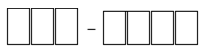 　　　　　　【送付先・お問合せ先】　　　　　　　　　　　　　　　　　〒700-0901　岡山市北区本町6-36第一セントラルビル5階岡山県病院企業年金基金 TEL ０８６－２２３－５９４５　【基金確認欄】○受給権者（氏名・住所・受取機関）変更届・後見人が変更→「後見人等申出書」＋後見人の確認書類＋後見人の本人確認書類　　　　　　　・ 子   が変更→「委任状」＋子の本人確認書類①氏　名㊞②性別男・女③生年月日大正昭和平成　年　  月  　日 ④受給権者番号⑤加入者番号⑤加入者番号⑤加入者番号⑥(フリガナ)変更後の氏名添付書類戸籍抄本又は住民票(マイナンバー記載なし)の抄本(発行から６ヵ月以内のものコピー不可)⑥(フリガナ)変更後の氏名添付書類戸籍抄本又は住民票(マイナンバー記載なし)の抄本(発行から６ヵ月以内のものコピー不可)⑥(フリガナ)変更後の氏名（変更年月日）　　　 　年　　　月　　　日（変更年月日）　　　 　年　　　月　　　日添付書類戸籍抄本又は住民票(マイナンバー記載なし)の抄本(発行から６ヵ月以内のものコピー不可)⑦変更後の受取機関（注）ゆうちょ銀行の場合は、振込用の支店名、口座種別、口座番号を記入してください（注）ゆうちょ銀行の場合は、振込用の支店名、口座種別、口座番号を記入してください（注）ゆうちょ銀行の場合は、振込用の支店名、口座種別、口座番号を記入してください（注）ゆうちょ銀行の場合は、振込用の支店名、口座種別、口座番号を記入してください（注）ゆうちょ銀行の場合は、振込用の支店名、口座種別、口座番号を記入してください（注）ゆうちょ銀行の場合は、振込用の支店名、口座種別、口座番号を記入してください（注）ゆうちょ銀行の場合は、振込用の支店名、口座種別、口座番号を記入してください（注）ゆうちょ銀行の場合は、振込用の支店名、口座種別、口座番号を記入してください（注）ゆうちょ銀行の場合は、振込用の支店名、口座種別、口座番号を記入してください（注）ゆうちょ銀行の場合は、振込用の支店名、口座種別、口座番号を記入してください（注）ゆうちょ銀行の場合は、振込用の支店名、口座種別、口座番号を記入してください⑦変更後の受取機関銀行 ・ 信組信金 ・ 農協銀行 ・ 信組信金 ・ 農協銀行 ・ 信組信金 ・ 農協支店　支店　支店　支店　支店　支店　支店　支店　⑦変更後の受取機関預金種別普通(総合)・当 座・(       )口座番号口座番号⑧変更前の住所⑨変更後の住所(通知書等の送付先住所)（注） 受給権者以外の住所（例：後見人等又はご家族）へ変更する場合は、「郵便物送付先住所登録依頼書」による手続きが必要です。（この届書による変更はできません）⑨変更後の住所(通知書等の送付先住所)（自宅）　　　　-　　　　-　　　　　（携帯）　　　　-　　　　-　　　　　⑨変更後の住所(通知書等の送付先住所)（住民票の異動日又は実際に転居した日）　　　　　 年　　　月　　　日（注） ⑨欄の住所が住民票の住所と異なる場合は、⑩欄に「住民票上の住所」を記入してください（注） ⑨欄の住所が住民票の住所と異なる場合は、⑩欄に「住民票上の住所」を記入してください⑩住民票上の住　所（自宅）　　　　-　　　　-　　　　　（携帯）　　　　-　　　　-　　　　　基金処理欄処理年月日常務理事事務長係基金処理欄